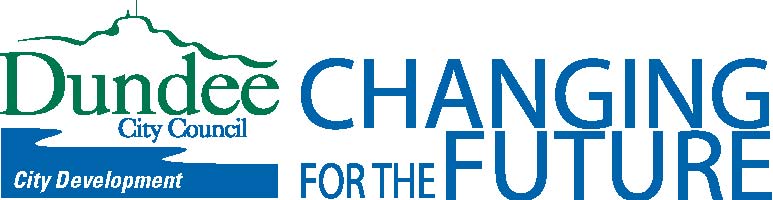 Form Maint/app.k Receipt Number K/....................................... City Development Department ROADS (SCOTLAND)ACT 1984 -SECTIONS 56 & 61 Application for*Consent to Execute Works in a Road (56)*Permission to Place and Maintain Apparatus In/Under a Road (61) (Excluding Works Connected with Building Operations e.g. Deposition of Building Materials, Hoardings, Staging or Scaffolding)  Name and address of firm, house or property owner to whom this consent may be issued ............................................................................................................................................................................................. .............................................................................................................................. Tel No................................................. Name and address of Agent acting for owner if applicable ............................................................................................................................................................................................. ............................................................................................................................. Tel No................................................. Name and address of contractor ............................................................................................................................................................................................. .............................................................................................................................. Tel No................................................. Location of works/operations in road/proposed start date/completion date ............................................................................................................................................................................................. .............................................................................................................................. ............................................................. Purpose of works/operations in road and description ............................................................................................................................................................................................. ............................................................................................................................................................................................. Payment of fee (£50 / £100) /day attached £ .......................................................................... (Amount to be confirmed by Network Management Team)Signature of Owner or Agent............................................................................... Date..................................................... * Delete where applicable ROADS (SCOTLAND)ACT 1984 -SECTIONS 56 & 61 APPLICATION NOTES FOR GUIDANCE In the case of excavations in the road this application must be accompanied by 2 No. drawings of a readable scale showing marked in red the position or approximate route of the opening. Section 56 (2) puts a duty on the roads authority to inform the applicant of those statutory undertakers whose apparatus is in their opinion likely to be affected by the Works and these are listed in 6.(below).It is the responsibility of the applicant to inform those undertakers in writing that an application has been made.  In addition to Note 2 above, where permission is required under Section 61 of the Act to place and maintain apparatus it is the duty of the roads authority under subsection (3) to give not less than 28 days notice of their intention to grant permission to any other person whose apparatus is, or plans to install apparatus are likely to be affected by the Works. This should be taken account of both when applying for consent/permission and whenprogramming the Works. Where possible the owner of any property should make the application, particularly where Section 61 permissionis sought. This will make it simpler to conform with condition 5. Charges(i) A charge will be paid by the applicant for inspections associated with (a) works executed in a road or(b) for forming a vehicle crossing. (ii) The charge is £50 (minor) / £100 (major) per day.  (Amount to be confirmed by Network Management Team) (iii) Payment must be made prior to Consent to Execute Works in a Road is granted. 6. List of statutory undertakers referred to in Note 2. Scotland Gas Networks British Telecom (Openreach) Scottish Water Scottish & Southern Energy (Hydro Electric) NTL/Virgin Media Thus Cable and Wireless Communications Application should be submitted to Dundee City Council, City Development Department, Network Management Team, (Roads & Transportation Division), Floor 5, Dundee House, 50 North Lindsay Street, Dundee, DD1 1LS. Permits will only be issued for works which will be carried out by an HAUC certificated contractor. 